RECEPTA PER FER PANELLETS: Ingredients de la massa250 gr de farina d’ametlla175 gr de sucre blanc1 patata mitjana bullida i sense pellratlladura de pell de llimona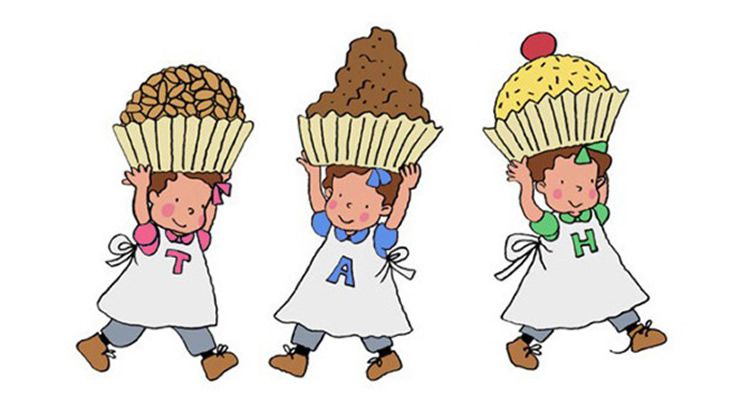 Com fer la massa Bullir la patata. Pelar-la i aixafar-la bé amb una forquilla. Barrejar en un bol la farina d’ametlla, el sucre i la pell de llimona.Afegir-hi la patata.Un cop feta la massa deixar-la reposar ben tapada perquè no s’assequi.Mentre prepareu els panellets enceneu el forn. La cocció depèn de cada forn. Nosaltres els coem 180·. Es poden treure quan tinguin color.Còpia: